IGCSE MECHANICS IIHOMEWORK 2 – Turning effect TIME 40min NAME……………………………………………………………………..			Total           /31You should be able to:Core• Describe the moment of a force as a measure of its turning effect and give everyday examples• Describe qualitatively the balancing of a beam about a pivot• State that, when there is no resultant force and no resultant turning effect, a system is in equilibriumExtended• Perform and describe an experiment (involving vertical forces) to show that there is no net moment on a body in equilibrium• Apply the idea of opposing moments to simple systems in equilibrium1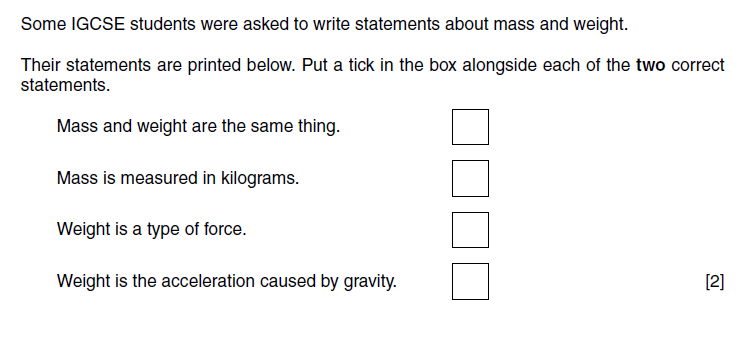 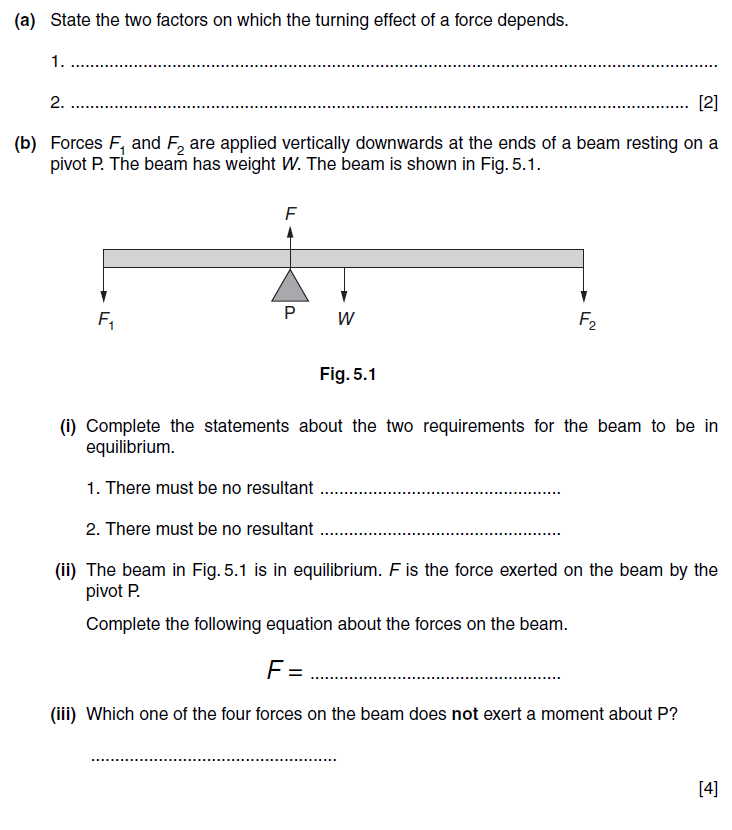 2N06 2 5Extended questions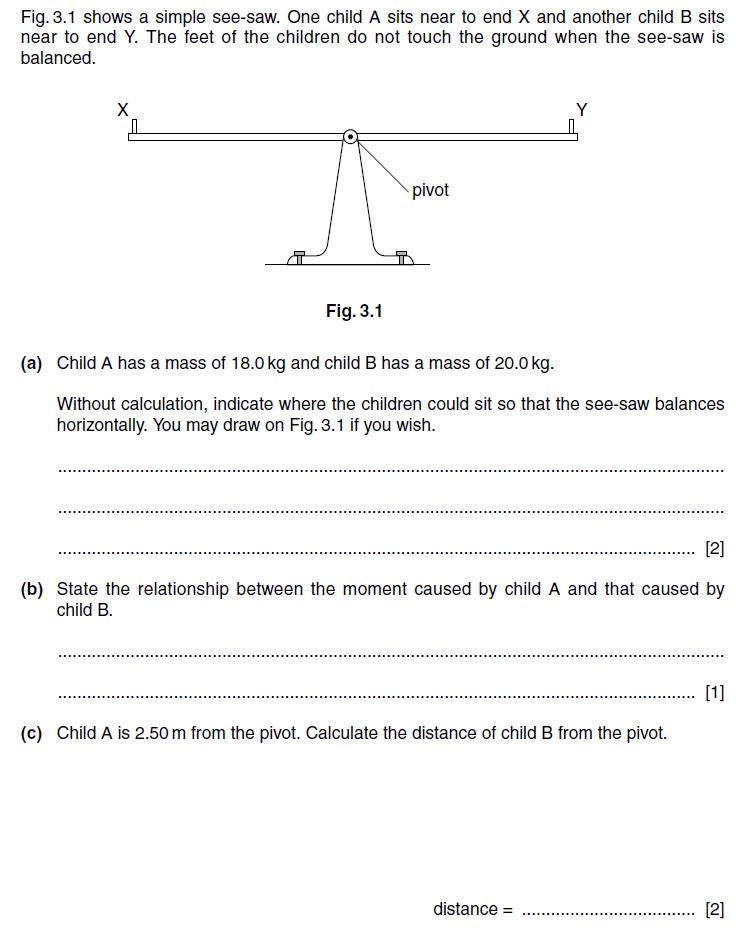 3 N034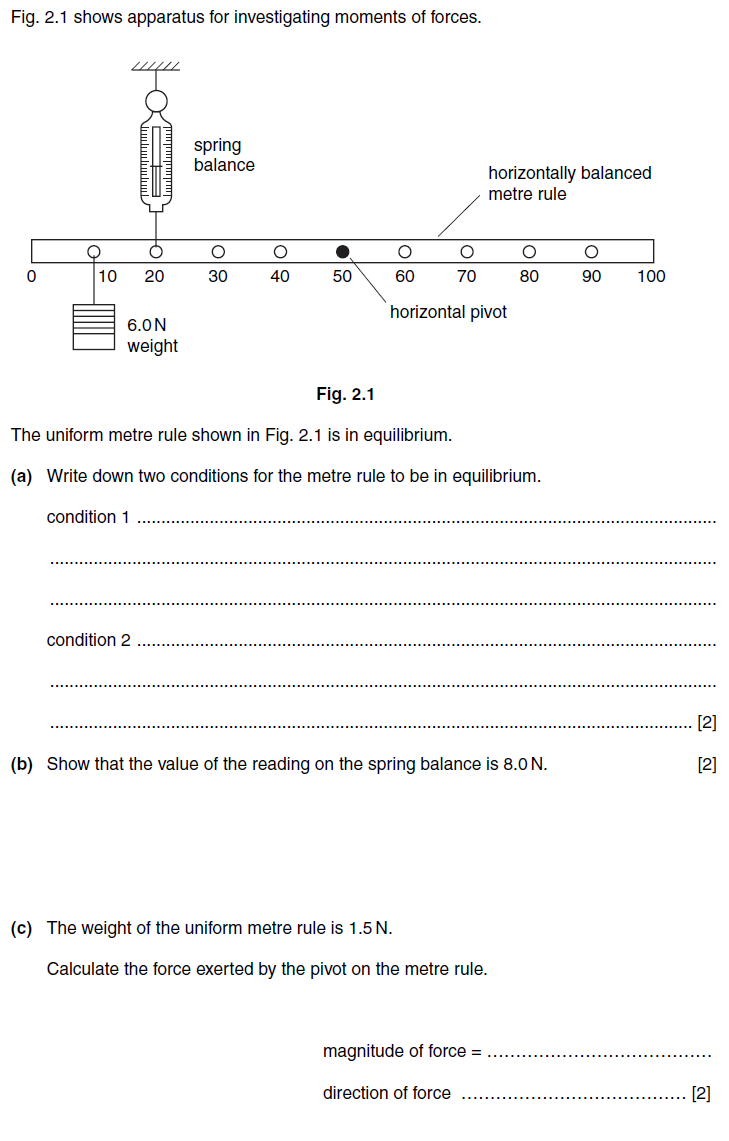 N05Practical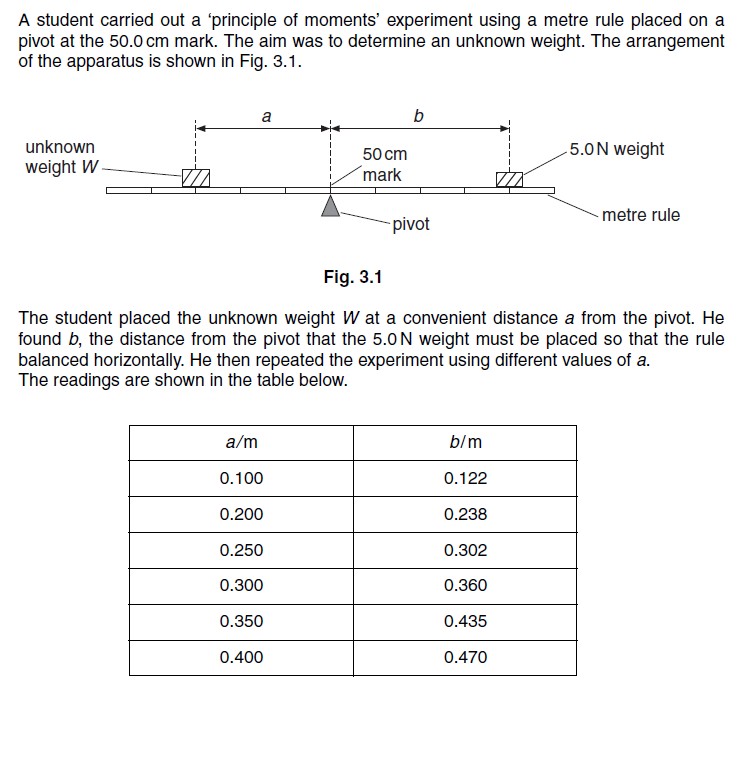 5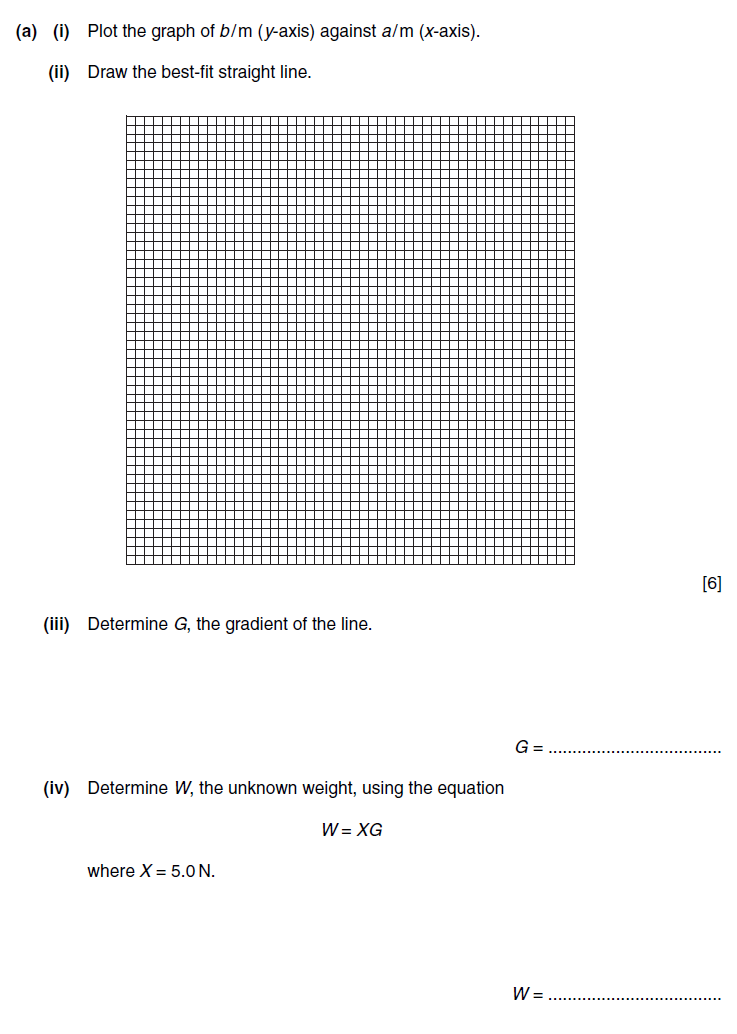 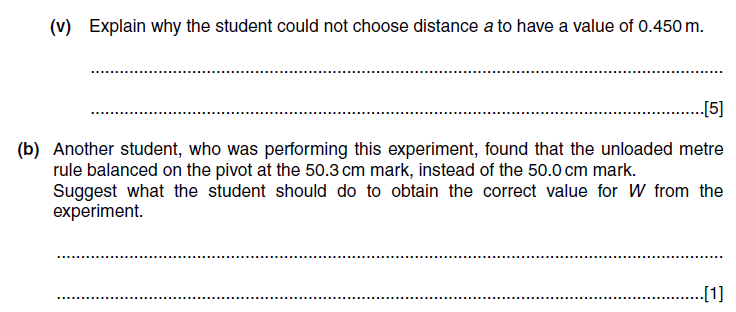 N02